ICS 65.160Bu tadil; Türk Standardları Enstitüsü Gıda, Tarım ve Hayvancılık İhtisas Kurulu’na bağlı TK15 Gıda ve Ziraat Teknik Komitesi tarafından hazırlanmış ve TSE Teknik Kurulu’nun …….. tarihli toplantısında kabul edilerek yayımına karar verilmiştir.Atıf yapılan standardlar ve/veya dokümanlardan aşağıdaki standardl çıkartılmıştır:Madde 3 “Tarifler” aşağıdaki şekilde değiştirilmiştir;3 TariflerBu standardda, TS 1000’te verilenlere ilaveten aşağıdaki tarifler geçerlidir.Madde 6.1 Ambalajlama maddesi aşağıdaki şekilde değişitirilmiştir;6.1 Ambalajlama  Pipoluk tütün mamulü; 50 ve 100 gramlık ambalajlarda piyasaya arz edilir. Madde 7 Çeşitli hükümler maddesinin “Not” bölümü aşağıdaki şekilde değişitirilmiştir;Not - Bu standardda yer almayan hususlarda 4733 sayılı “Tütün, Tütün Mamulleri Ve Alkol Piyasasının Düzenlenmesine Dair Kanun” ve bu Kanuna dayanılarak çıkarılan ikincil düzenlemelerde yer verilen hükümlere göre işlem yapılır.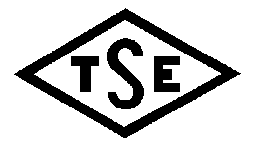 Sayfa 1/1TADİL TASARISIDRAFT AMENDMENTTS 13659: 2015tst T1: Pipoluk tütün mamulüTobacco products for waterpipeTS NoTürkçe Adıİngilizce AdıTS ISO 10185Tütün ve tütün mamulleri - SözlükTobacco and tobacco products - Vocabulary